4.2.TEHNIČKA KULTURAPRIBOR:OLOVKA, PAPIR,BOJICE,ŠKARE,LJEPILO.1.NACRTATI JEŽA, IZREZATI GA I OBOJITI.2. ZATIM NACRTATI PUNO MALIH SRCA, OBOJITI IH , IZREZATI.3.ZALIJEPITI IH UMJESTO JEŽEVIH IGLICA.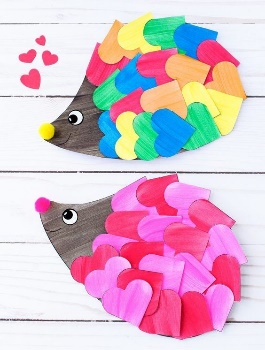 RAD DONJETI U ŠKOLU.